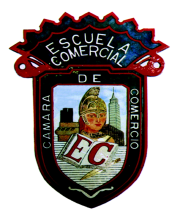 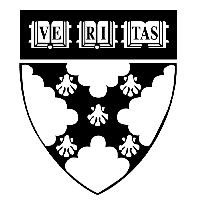 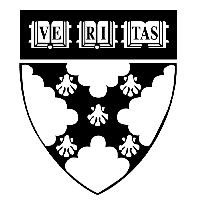 1.- ¿Qué es un espacio Geográfico y qué componentes lo conforman?2.- ¿Qué componentes predominan en la actualidad en tu espacio geográfico?3.- ¿Qué es un Croquis, un Globo Terráqueo, un Atlas, un Plano y un Mapa?4.- ¿Qué es el Ecuador, Polo Sur, Trópico de Capricornio, Trópico de Cáncer, Eje terrestre, Meridiano, Polo Norte y Círculo Polar Ártico? E identificarlos en un esquema (Globo Terráqueo)5.- Cuando se usa la palabra, Latitud, cuando Longitud y Cuando Altitud? Dar ejemplos de cada una de ellas.6.- Hacer ejercicios para sacar coordenadas de ubicación de barcos en un mapamundi con coordenadas.7.-Como se utiliza un mapa de usos horarios y como se obtienen las horas en los diferentes países8.- Conceptos de LUGAR, MEDIO, TERRITORIO, PAISAJE Y REGION9.- ¿Cuáles son los elementos que debe tener un mapa?10.- ¿Porque son útiles los mapas?11.- ¿Qué es el INEGI y cual es su función?12.- ¿Por qué en la tierra hay vida y en otros astros del sistema solar no?13.- ¿Qué pasaría si la tierra no rotara?14.- ¿Qué diferencia hay entre los años comunes y los bisiestos?15.- ¿Como nos damos cuenta si un año es bisiesto o no?16.- Revisar las siguientes afirmaciones, si son ciertas o falsas.América está políticamente subdividida en 35 Estados Nacionales soberanos, 1 Estado Libre Asociado a Estados Unidos (Puerto Rico) y otras 24 DependenciasAnguila, Martinica y Honduras son países del continente AmericanoBelice, Costa Rica, El Salvador, Guatemala, Honduras, Nicaragua y Panamá son países de América del Sur Los cuatro principales ríos de México son:  Usumacinta, Grijalva, Coatzacoalcos y el NiloMisisipi y Missouri son los principales ríos de EUAEn ALEMANIA, la principal actividad Económica es el petróleoEn Japón la principal Actividad económica es la MineríaEn Estados Unidos de Norte América, la principal Actividad Económica es la MilitarEn el REINO UNIDO las principales Actividades Económicas son las Importaciones y exportaciones (primer lugar mundial), ganado ovino, industria, el turismo, los servicios, portuariasLa principal Actividad Económica de Venezuela es la GanaderíaSe denomina así a una región que está delimitada por criterios de geografía física, principalmente los que tienen que ver con el relieve y, en un menor grado, con el clima, la vegetación, la hidrografía y los suelos. Ej.  Regiones hidrológicas, edáficas, etc.Algeria, Angola, Botswana, Cameroon, Congo, Siria y Etiopia Son países de ÁfricaAfganistán, Arabia Saudí, Armenia, Azerbaiyán, Bahréin, Bangladesh, Brunei y Bután son países de AsiaEl continente Africano, esta dividido en 6 regiones naturalesNilo, Congo, Zambeze y Níger, son los principales ríos de ÁfricaPOBLACIÒN ES: Grupo formado por las personas que viven en un determinado lugar o incluso en el planeta en general.La POBLACIÒN ABSOLUTA SE MIDE CON LA SIGUIENTE FORMULA: TN = número de nacimientos en el periodo *1000/número medio de habitantes La POBLACIÒN RELATIVA Se refiere a la densidad que existe en una población, acerca de todos los habitantes que forman un km2, un lugar o espacio geográficoLa DEMOGRAFÌA es una Ciencia cuyo objetivo es el estudio de las poblaciones humanas y no trata de su dimensión, estructura, evaluación y caracteres considerados principalmente desde un punto de vista cuantitativo.Beijing y Hong Kong son las principales ciudades de ChinaEl río Wusong es un afluente del Huangpu y es el río que divide la ciudad china de Shanghai en dos partes En China las Principales Actividades económicas son la Minería y la Pesca El Puerto de Shanghai, uno de los más importantes del Mundo y es considerado la puerta de ingreso de mercadería a China En el REINO UNIDO las principales Actividades Económicas son las Importaciones y exportaciones (primer lugar mundial), ganado ovino, industria, el turismo, los servicios, portuariasEl Puerto de Xiamen compite con el de Hon Kong por su capacidad de cargaEl mar amarillo, es la parte norte del mar de la China Oriental que se convierte en parte del océano PacíficoLa INDIA solo tiene cinco ciudades importantes: Bombay, Delhi, Calcuta, Bangalore y ChennayLos Principales Ríos de la India se originan de la cordillera Himalaya.Los dos únicos y principales ríos de la India son el Ganges y el Brahmaputra
que se original de el Himalaya y que desembocan en la Bahía de Bengala o
también conocido como el Golfo de Bengala.EL OCEANO ÍNDICO Es el más joven de los océanos y es el tercero en tamaño, con una extensión de 73.500.000 kilómetros cuadrados, incluyendo mares subsidiarios. Está situado entre África, Asia, Australia y la Antártida.